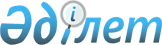 О проекте распоряжения Президента Республики Казахстан "О внесении изменений в распоряжение Президента Республики Казахстан от 16 сентября 1998 года N 4071"Постановление Правительства Республики Казахстан от 13 ноября 2007 года N 1075



      Правительство Республики Казахстан 

ПОСТАНОВЛЯЕТ

:



      внести на рассмотрение Президента Республики Казахстан проект распоряжения Президента Республики Казахстан "О внесении изменений в распоряжение Президента Республики Казахстан от 16 сентября 1998 года N 4071".

      

Премьер-Министр




      

Республики Kaзахстан





 


О внесении изменений в распоряжение Президента






Республики Казахстан от 16 сентября 1998 года N 4071



      Внести в 
 распоряжение 
 Президента Республики Казахстан от 16 сентября 1998 года N 4071 "О составе Совета иностранных инвесторов при Президенте Республики Казахстан" следующие изменения:



      ввести в персональный состав Совета иностранных инвесторов при Президенте Республики Казахстан, утвержденный указанным распоряжением:

"Шукеева                  - заместителя Премьер-Министра Республики



Умирзака Естаевича          Казахстан

Султанова                 - Министра экономики и бюджетного



Бахыта Турлыхановича        планирования Республики Казахстан

Ив-Луи Дарикарэра         - исполнительного вице-президента, члена



                            Исполнительного комитета, президента



                            подразделения "Тоталь Экплорейшен энд



                            Продакшн"

Джеймса Малва             - председателя правления и главного



                            исполнительного директора компании



                            "КонокоФилипс";

      строки:

"Хитч Джеймс              - управляющий партнер компании "Бейкер



                            и МакКензи СНГ Лтд."

Лакшми Миттал             - председатель совета директоров компании



                            "Арселор Миттал"

Эванс Ричард              - специальный советник председателя



                            правления компании "БАЕ Системс"

Робин Ренвик              - вице-председатель компании



                            "ДжиПи Морган Чейс"

Фаузи Кириакос-Саад       - главный исполнительный директор по



                            России, странам СНГ и Центральной Азии



                            компании "Кредит Свис Групп"

Алберс Марк               - президент компании "ЭксонМобил



                            Девелопмент"

Джоханссон Карл           - управляющий партнер компании



                            "Эрнст энд Янг СНГ, Лтд"

Киджима Цунао             - председатель правления по Европе,



                            президент корпорации



                            "Митсубиси Интернешнл"

      изложить в следующей редакции:

"Джеймс Т. Хитч III       - управляющий партнер компании "Бейкер



                            и Макензи - Си-Ай-Эс, Лимитед"

Лакшми Миттал             - президент совета директоров, главный



                            руководитель компании "АрселорМиттал"

Сэр Ричард Эванс          - советник председателя правления



                            компании "БАЕ Системс ПЛС"

Лорд Робин Ренвик         - заместитель председателя по



                            инвестиционному банкингу компании



                            "Джей Пи Морган"

Фаузи Кириякос-Саад       - главный исполнительный директор по



                            России, странам СНГ, Центральной Азии



                            и развивающихся рынков Европы компании



                            "Кредит Суисс Групп"

Марк Алберс               - старший вице-президент корпорации



                            "Эксон Мобил"

Карл Джоханссон           - управляющий партнер компании



                            "Эрнст энд Янг СНГ"

Тсунао Киджима            - президент компании "Мицубиси Корпорэйшн



                            Интернэшнл Б.В.", президент компании



                            "Мицубиси Корпорэйшн (Великобритания)



                            Плс."

      вывести из указанного состава Совета: Мусина Аслана Еспулаевича, Кристофа де Маржери, Берри Билла.

      

Президент




      

Республики Казахстан


					© 2012. РГП на ПХВ «Институт законодательства и правовой информации Республики Казахстан» Министерства юстиции Республики Казахстан
				